Initial Wider Reading Questions:  How do books promote ideas?Answer the following questions in detail!Who is the protagonist? Is this character likable? Could you be friends with them, why or why not?Who is the main antagonist? Do they make a realistic “bad person”? What makes them bad? Who should play them in a film? (If someone already did was it a good choice?)Is your book more about character or plot?  How would you describe the different characters?  What happens in the plot of the story?What kind of suspense is there? (How did - or does it - it keep you reading?)What was the biggest surprise so far…….How is the book challenging you as a reader (tricky plot, deep characters, difficult theme, writing style has lots of new vocabulary)What would you say is the main theme of the book? Why?  If you think there is more than one main theme state what you think the themes are and give evidence from the story to support your ideas.Create a question of your own to answer……..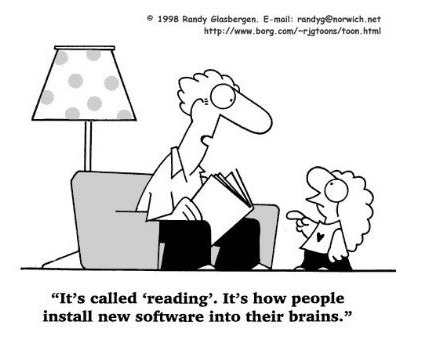 